Ämnesrad: Välkommen till [arbetsplatsens namn]Hej!Jag heter [namn] och är [ordförande] för [Akademikerföreningen/Saco-S-föreningen] här på [arbetsplatsens namn]. Jag vill inleda med att gratulera dig till ditt nya jobb och hälsa dig hjärtligt välkommen. Jag är hoppas att du kommer att trivas här hos oss. Vår [Akademikerförening/Saco-S-förening] är en lokalfacklig förening som företräder majoriteten av akademikerna på [arbetsplatsens namn]. Vi samverkar med arbetsgivaren i frågor om bland annat verksamhetens inriktning, kompetensförsörjning och arbetsmiljö. För dig som är akademiker och medlem i ett [Sacoförbund/Saco-S-förbund] verkar vi bland annat för att din kompetens tas till vara, att din arbetsinsats återspeglas i lönen och att du ska kunna påverka din löneutveckling och övriga villkor.  Arbetet är en stor del av ditt liv och det är viktigt att trivas och få rätt förutsättningar för att kunna göra ett bra jobb. [Sacoförbunden/Saco-S säkerställer att du har bra arbetsvillkor och förmåner genom att förhandla fram bra kollektivavtal. Vi som representerar [Sacoförbunden/Saco-S] här på arbetsplatsen är förtroendevalda kollegor som är väl insatta i hur arbetsplatsen fungerar. [Akademikerföreningen/Saco-S-föreningen] har en ständig dialog med arbetsgivaren och påverkar arbetet gällande verksamhetens inriktning, kompetensförsörjning, arbetsmiljö och lön. Ett medlemskap i ett [Sacoförbund/Saco-S-förbund] är en försäkring i arbetslivet. Varje [Sacoförbund/Saco-S-förbund] är unikt och din tillhörighet till ett specifikt förbund baseras på din utbildning eller yrkesgrupp. Det spelar alltså ingen roll om du byter arbetsgivare eller bransch – ditt förbund stöttar dig genom hela karriären, bland annat genom personlig arbetsrättsligt stöd och rådgivning av någon som kan just ditt utbildnings- och yrkesområde, förhandlingshjälp, Sveriges bästa lönestatistik för akademiker och Akademikernas a-kassa, AEA.Om du redan är medlem i ett [Sacoförbund/Saco-S-förbund] så meddela gärna mig med vändande post. Om du ännu inte är medlem så är du välkommen att höra av dig så berättar jag mer om fördelarna med ett medlemskap. Hitta vilket [Sacoförbund/Saco-S-förbund] som passar din utbildning och profession och ansök om medlemskap på [Bli medlem i ett Sacoförbund - Saco (Saco)] [Bli medlem - Saco (Saco-S)]Varmt välkommen!NN[ordförande] för [Akademikerföreningen/Saco-S] [arbetsplatsens namn][dina kontaktuppgifter]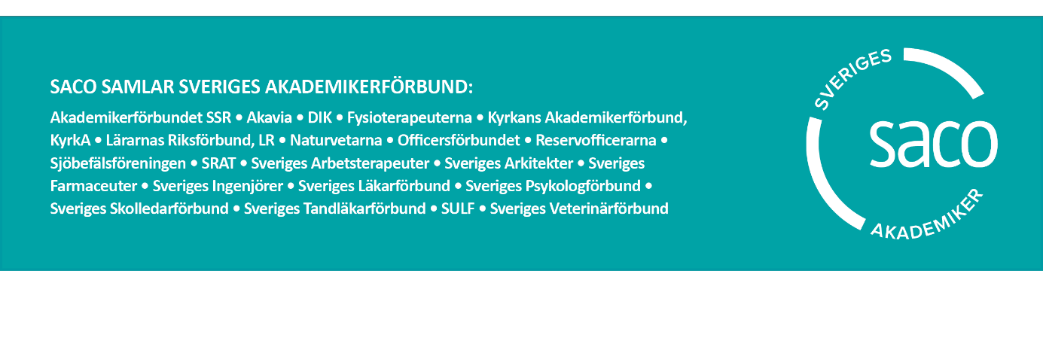 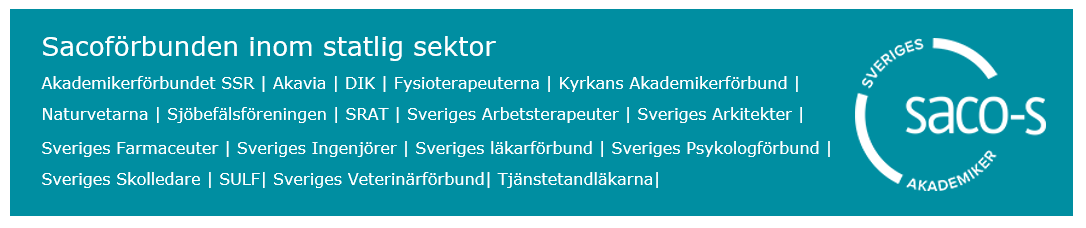 